Термообработка: что нужно знатьО каких правилах приготовления блюд стоит помнить.Термическая обработка пищи при приготовлении обеспечивает гибель возбудителей инфекционных заболеваний, таких как сальмонеллез, брюшной тиф, кишечные инфекции, и разрушение токсинов.При недостаточной температуре и времени обработки в пищевых продуктах возможно размножение бактерий. Уязвимы в этом отношении вторые блюда – мясные, рыбные, творожные, рубленые изделия (из фарша, овощные салаты), в которых создаются наиболее благоприятные условия для заражения в связи с измельчением продукта.Для профилактики пищевых отравлений при кулинарной обработке пищевых продуктов необходимо соблюдать санитарно-эпидемиологические требования к технологическим процессам приготовления блюд.Котлеты, биточки из мясного или рыбного фарша, рыбу кусками запекают при температуре 250–280 °C в течение 20–25 минут.Суфле, запеканки готовятся из вареного мяса (птицы); формованные изделия из сырого мясного или рыбного фарша готовятся на пару или запеченными в соусе; рыба (филе) кусками отваривается, припускается, тушится или запекается.Омлеты и запеканки, в рецептуру которых входит яйцо, готовятся в духовке шкафу, омлеты – в течение 8–10 минут при температуре 180–200 °C, слоем не более 2,5–3 см; запеканки – 20–30 минут при температуре 220–280 °C, слоем не более 3–4 см; хранение яичной массы осуществляется не более 30 минут при температуре 4 +/- 2 °C.Оладьи, сырники выпекаются в духовом или жарочном шкафу при температуре 180–200 °C в течение 8–10 минут.Яйцо варят после закипания воды 10 минут.Масло сливочное, используемое для заправки гарниров и других блюд, должно предварительно подвергаться термической обработке (растапливаться и доводиться до кипения).Гарниры из риса и макаронных изделий варятся в большом объеме воды (в соотношении не менее 1:6) без последующей промывки.Колбасные изделия (сосиски, вареные колбасы, сардельки) опускают в кипящую воду и варят в течение 5 минут.Первые и вторые блюда с момента приготовления до их использования могут находиться на горячей плите не более 2 часов.Овощи, предназначенные для приготовления винегретов и салатов, варят в неочищенном виде. Варка овощей накануне дня приготовления блюд не допускается. Изготовление салатов и их заправка растительным маслом осуществляется непосредственно перед раздачей. Хранение заправленных салатов может осуществляться в течение не более 30 минут при температуре 4 +/- 2 °C.При перемешивании ингредиентов, входящих в состав блюд, необходимо пользоваться кухонным инвентарем, не касаясь продукта руками.Любые фрукты, включая цитрусовые, перед употреблением обязательно тщательно моют водой.Соблюдайте вышеуказанные требования и вы обезопасите себя от пищевых отравлений!    Турушева Дарья Андреевна, ОЭСсПН, и.о. зав. отделом, 8 343 248706, Turusheva_DA@66.rospotrebnadzor.ru                 12.07.2023г. № 66-20-011/14-_______-2023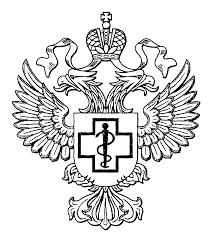 ФЕДЕРАЛЬНАЯ СЛУЖБА ПО НАДЗОРУ В СФЕРЕ ЗАЩИТЫ ПРАВ ПОТРЕБИТЕЛЕЙ И БЛАГОПОЛУЧИЯ ЧЕЛОВЕКА
Филиал Федерального бюджетногоучреждения здравоохранения«Центр гигиены и эпидемиологиив Свердловской областив городе Первоуральск, Шалинском, Нижнесергинском районах и городе Ревда»Вайнера ул., д.4, Первоуральск, 623102тел.: (3439) 24-52-15, факс: (3439) 24-84-20e-mail: mail_11@66.rospotrebnadzor.ruhttp:\\ 66.rospotrebnadzor.ruhttp:\\ www.fbuz66.ruОКПО 77145708 , ОГРН 1056603530510ИНН/КПП 6670081969/668443001